Открытые уроки в рамках школьной методической недели С целью совершенствования профессионального мастерства педагогов, форм и методов работы учителей через знакомство с опытом работы коллег с 12.02.2018г. по 16.02.2018г. в школе проведены открытые уроки в рамках школьной методической недели по теме: «Проектирование современного урока».Самсонова С.И., урок русского языка по теме: «Употребление предлогов», 7б класс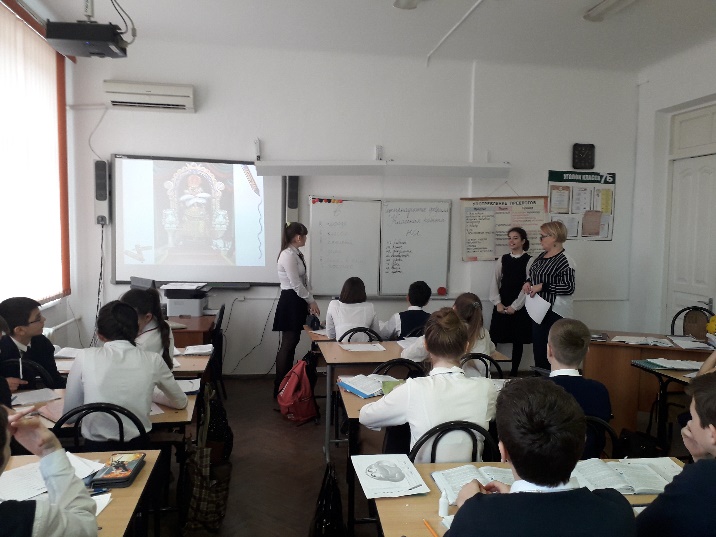 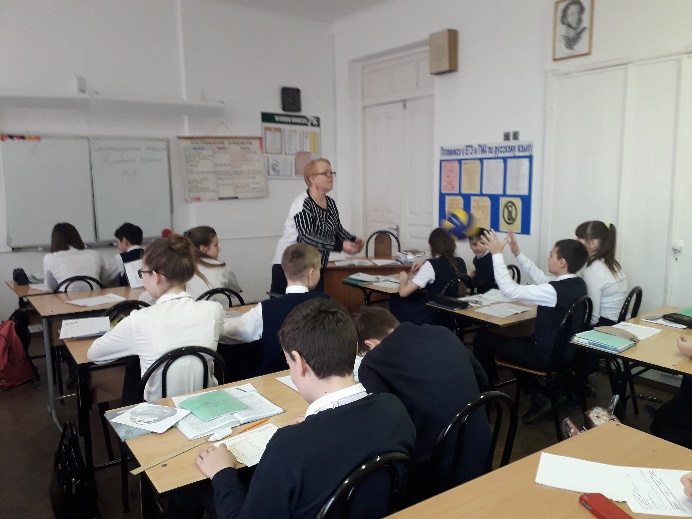 Антонян А.С., урок русского языка по теме: «Имена существительные, имеющие форму только единственного числа», 5в классСтецюк С.Ю., урок русского языка по теме: «Самостоятельные и служебные части речи», 7д класс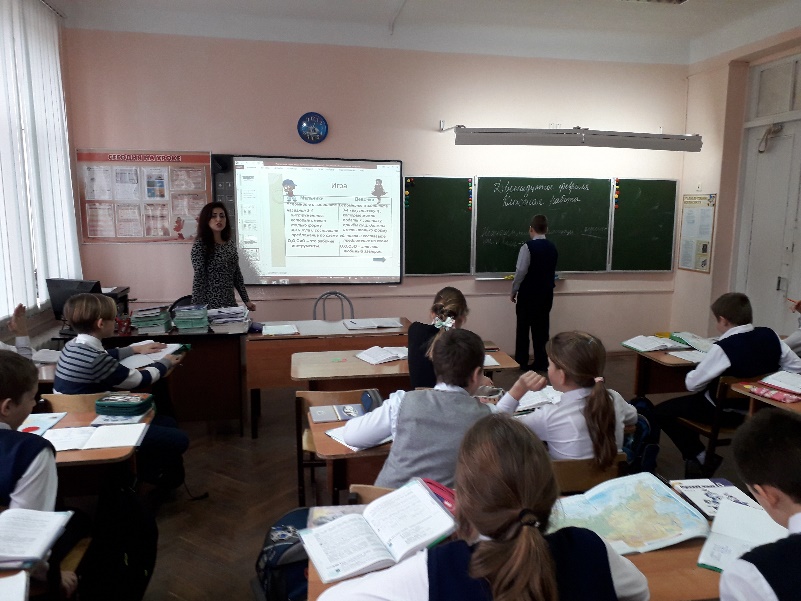 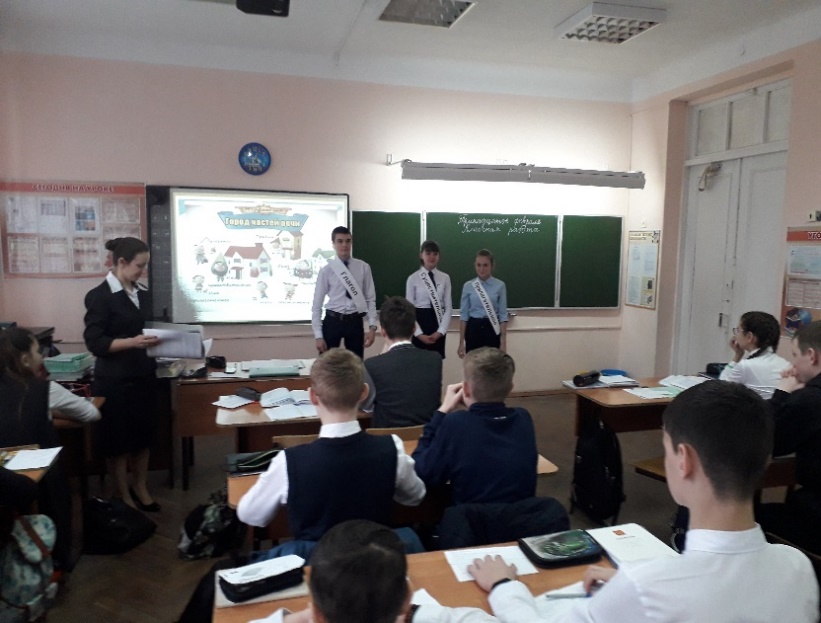 Коротких И.В., урок русского языка «Разряды количественных числительных», 6б классПрокофьева Т.В., урок алгебры  «Свойства степеней», 10а класс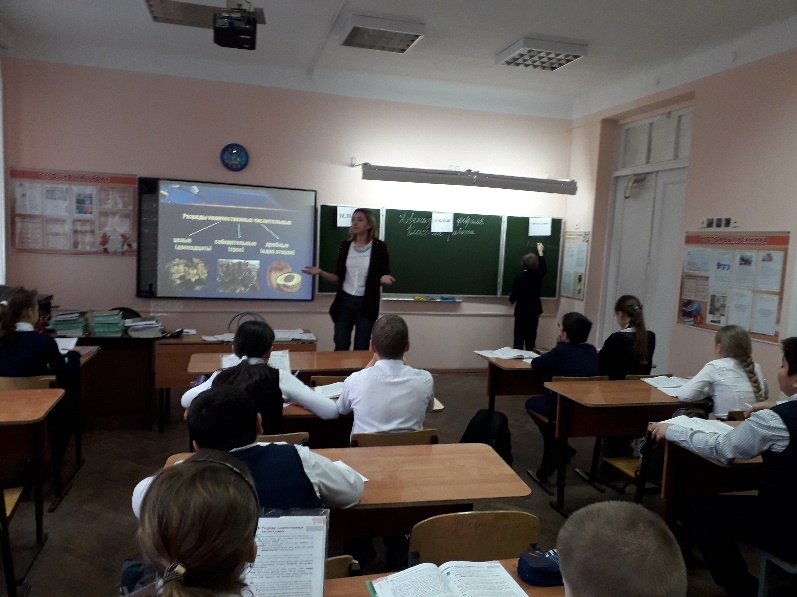 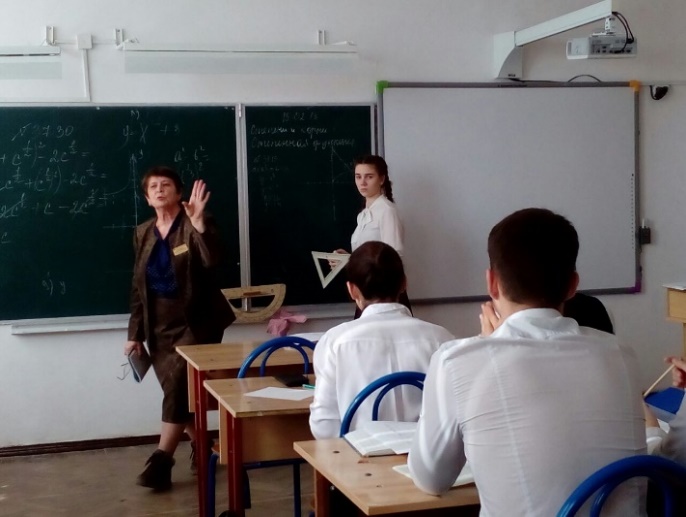 Городова С.И., урок английского языка Обобщающий урок по теме: «Семья», 4б классКурдюков А.И., урок английского языка «Проектная работа «Штаты США», 6е класс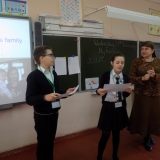 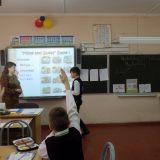 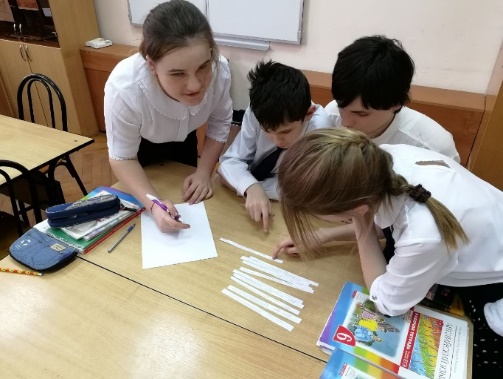 Полищук Е.Е., урок английского языка «Страны и национальности», 6в классПолищук Е.Е., урок английского языка «Страны и национальности», 6в класс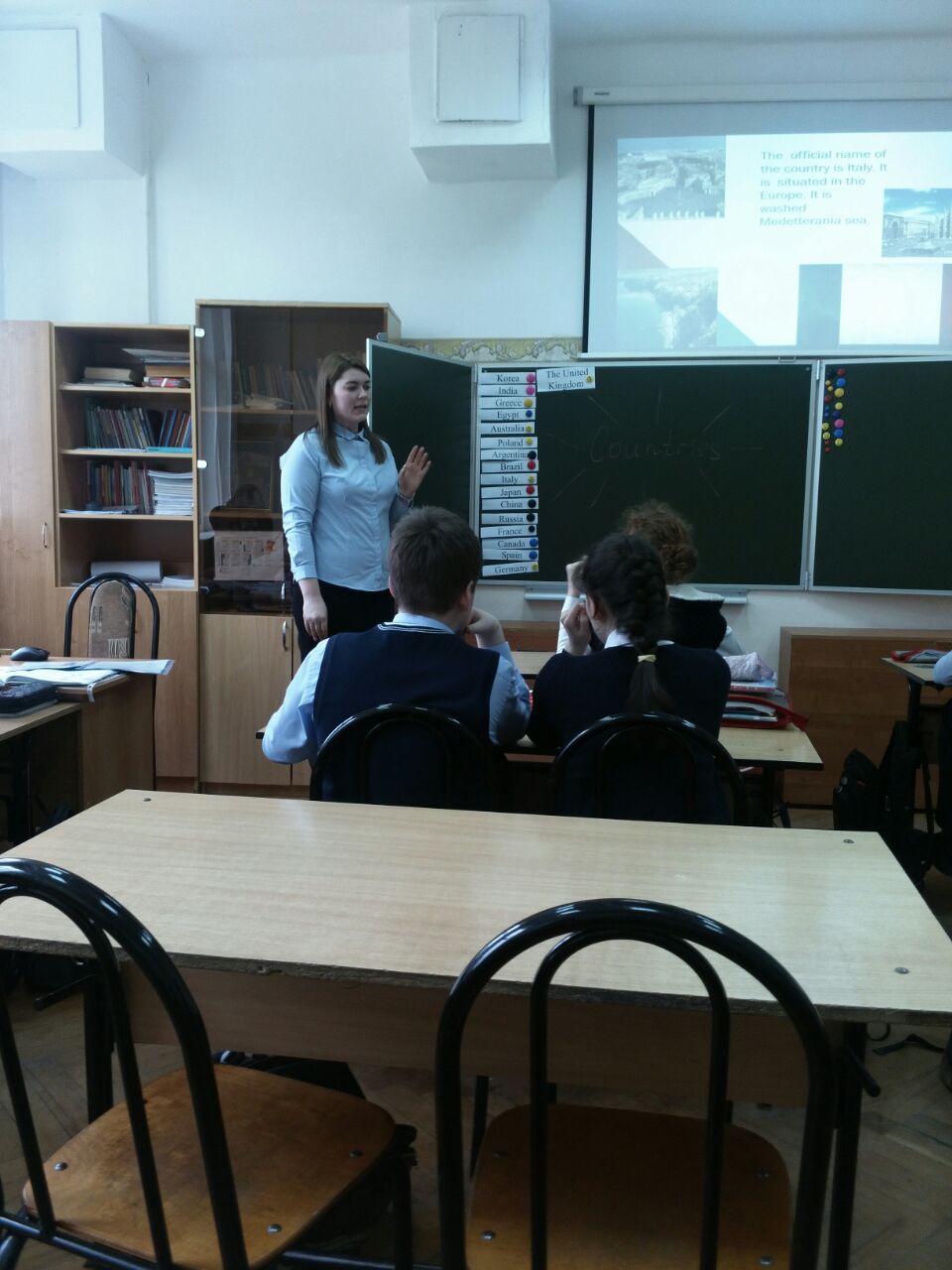 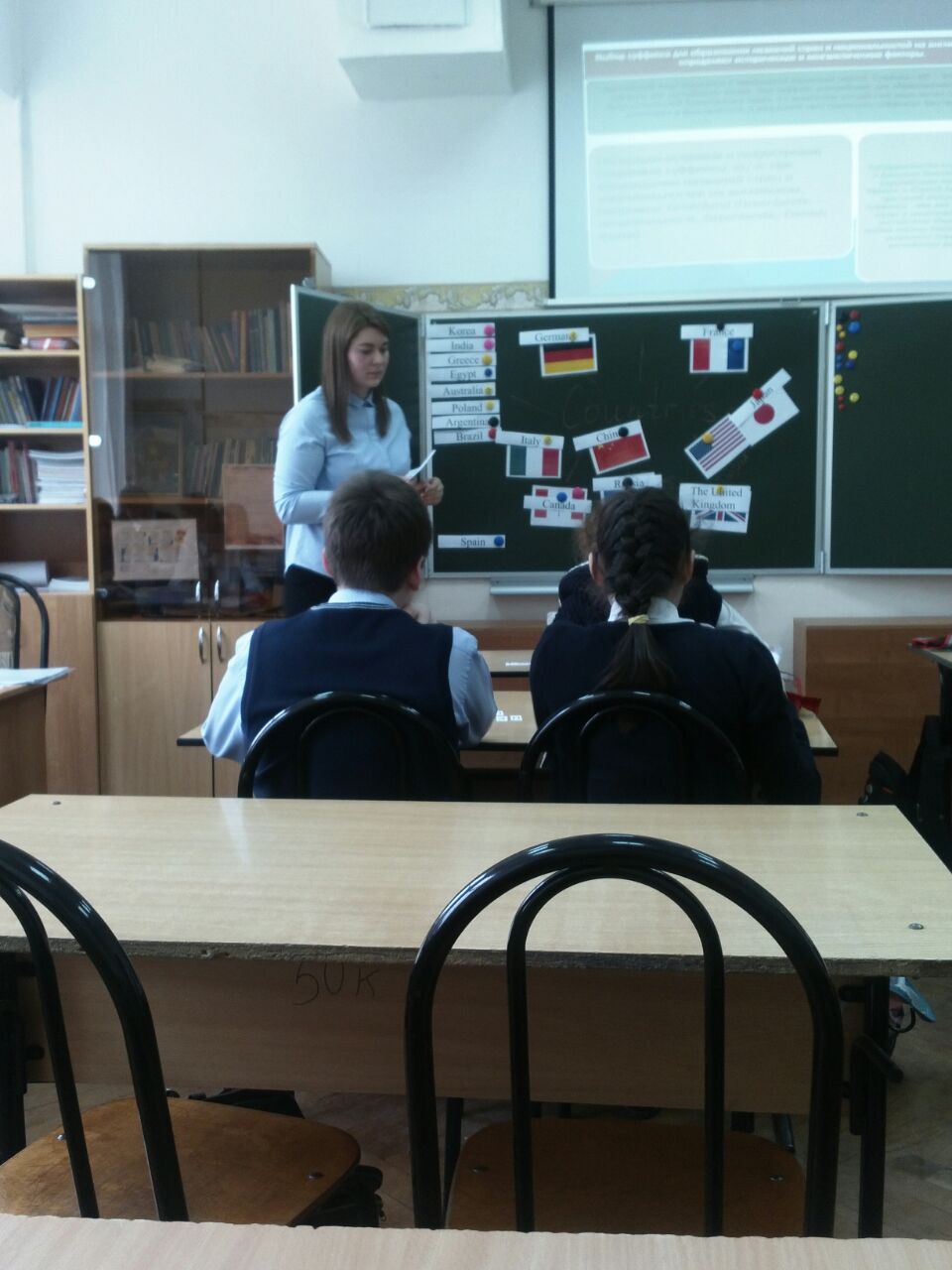 Данильян Э.Г., урок английского языка «Празднованиие маслиницы в Росссии и Великобритании», 5а классДанильян Э.Г., урок английского языка «Празднованиие маслиницы в Росссии и Великобритании», 5а класс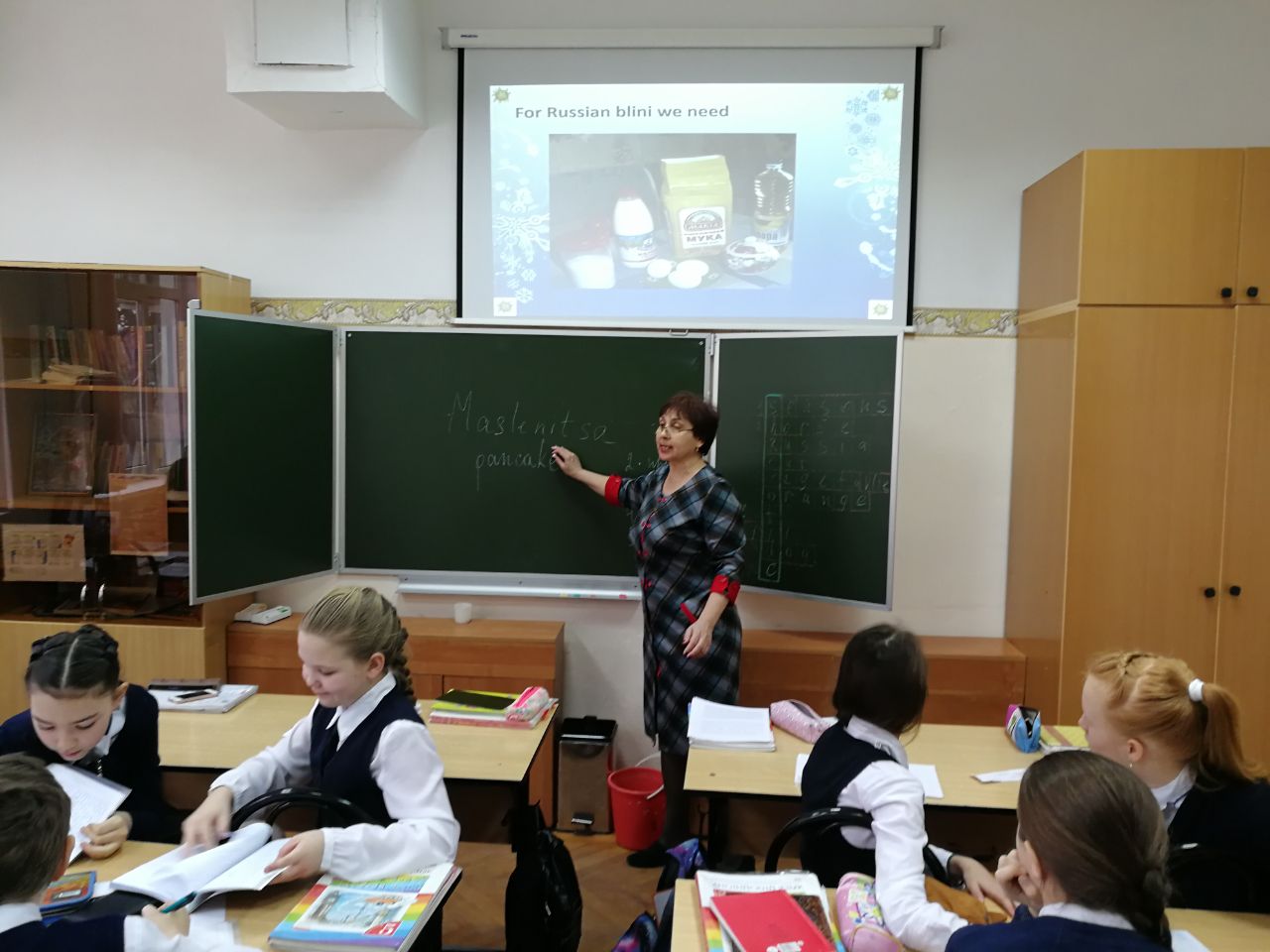 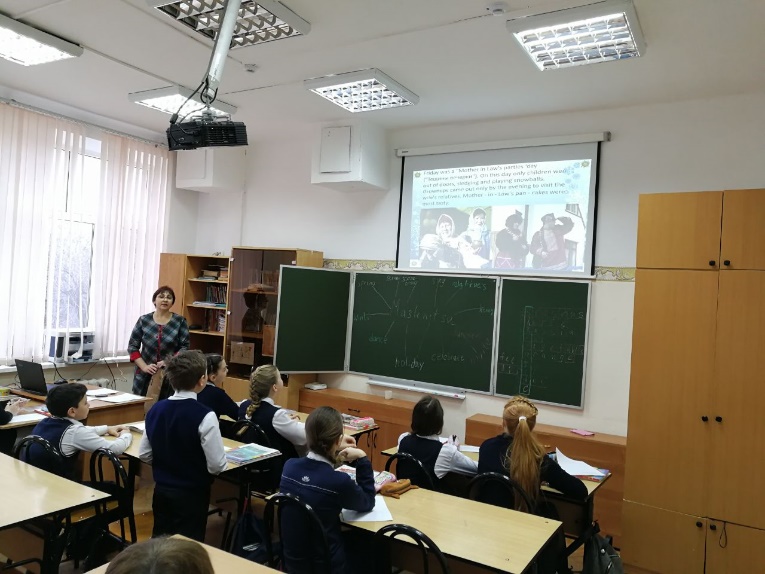 